        ΣΥΛΛΟΓΟΣ  ΕΚΠΑΙΔΕΥΤΙΚΩΝ                                                                      Αρ. Εξερχ: 66/Α/2023                  Π. Ε.  ΑΙΓΑΛΕΩ                  Ρ. Φεραίου 20         ΤΗΛ.- FAX :  210-5814285                                                                Αιγάλεω   28/ 05 / 2023                                                                                                   Προς: Τα μέλη του Συλλόγου μας.                                                                                             Κοινοποίηση: Δ.Σ της Δ.Ο.Ε, Συλλόγους Εκπ/κών Π. Ε. της χώραςΘέμα: Σχετικά με το ζήτημα της προβολής της ταινίας «Αγόρια στο ντους».      Το Δ.Σ. του Συλλόγου μας, σχετικά με το ζήτημα που ήρθε στη δημοσιότητα τις τελευταίες μέρες για την προβολή της ταινίας «Αγόρια στο ντους» σε σχολείο της Αθήνας, δηλώνει ότι:Θεωρεί απαράδεκτη και ανυπόστατη τη στοχοποίηση της συναδέλφου που αποφάσισε να προβάλει τη συγκεκριμένη ταινία, όπως και τις αήθεις επιθέσεις κατά του διευθυντή του σχολείου από δημοσιεύματα και διάφορες εκπομπές. Η συνάδελφος επιτέλεσε το παιδαγωγικό της έργο και ο διευθυντής του σχολείου απάντησε, όπου χρειάστηκε, τηρώντας το υπηρεσιακό πρωτόκολλο.Υπενθυμίζει ότι η πλατφόρμα streaming ταινιών για τα σχολεία Cinedu σχεδιάστηκε από το Ελληνικό Κέντρο Κινηματογράφου και συγχρηματοδοτήθηκε από την Ελλάδα και την Ευρωπαϊκή Ένωση (Ευρωπαϊκό Κοινωνικό Ταμείο- ΕΚΤ) μέσω του Επιχειρησιακού Προγράμματος «Ανάπτυξη Ανθρώπινου Δυναμικού, Εκπαίδευση και Διά Βίου Μάθηση». Εταίρος του έργου είναι και το ΥΠΑΙΘ. Ο καταμερισμός των ταινιών σε κατηγορίες, δεν έγινε με κριτήριο την καταλληλότητά τους ανά ηλικία αλλά τη συνάφειά τους με τα αναλυτικά προγράμματα κάθε βαθμίδας. Η είσοδος στην πλατφόρμα γίνεται με κωδικό που λαμβάνει το σχολείο αφού στείλει σχετικό αίτημα μέσω της ηλεκτρονικής διεύθυνσης του σχολείου.Καταδικάζουμε τον κανιβαλισμό και το κυνήγι μαγισσών που έχει εξαπολυθεί από μερίδα των Μ.Μ.Ε που συνηθίζουν να επιδίδονται σε πρακτικές ανθρωποφαγίας και στοχοποίησης εργαζόμενων ή και ολόκληρων κλάδων.  Η τοξικότητα και ο κιτρινισμός μερίδας των Μ.Μ.Ε βλάπτει σοβαρά την ομαλή λειτουργία των σχολείων.Θεωρούμε ότι η υπόθεση εντάσσεται στην καλά σχεδιασμένη επίθεση ακροδεξιών κύκλων στο περιεχόμενο του σχολείου και της διδασκαλίας. Με εξωφρενικά ψέματα, τεράστιες διαστρεβλώσεις και απίθανες συκοφαντίες επιτίθενται σε εκπαιδευτικούς και θέλουν να παρουσιάζουν, με τη βοήθεια μερίδας του Τύπου, τα δημόσια σχολεία ως κέντρα μαρξιστικής, αντεθνικής, εθνομηδενιστικής, ομοφυλοφιλικής κλπ προπαγάνδας και δράσης.  Καλούμε το Υπουργείο Παιδείας να πάρει ξεκάθαρη θέση, να πάψει να καλλιεργεί κλίμα κοινωνικού αυτοματισμού, να σταματήσει να αφήνει τους/τις εκπαιδευτικούς έρμαια στις πλέον εξωφρενικές επιθέσεις και να μην ασκήσει διώξεις σε βάρος συναδέλφων. Ας μην ξεχνάμε, ότι είναι το ίδιο Υπουργείο που μας καλεί να οργανώσουμε στα εργαστήρια δεξιοτήτων μαθήματα σεξουαλικής διαπαιδαγώγησης από την Γ΄ Δημοτικού ακόμη!!! Αν ορισμένοι κύκλοι επιθυμούν την επιστροφή στον σκοταδισμό και την εποχή της παραπληροφόρησης των παιδιών γύρω από τόσο ευαίσθητα ζητήματα, οι εκπαιδευτικοί, ως δημόσιοι λειτουργοί, έχουμε χρέος να φωτίσουμε τη νέα γενιά, να υπερασπιζόμαστε το δημόσιο δωρεάν σχολείο της ολόπλευρης γνώσης και της δημοκρατίας. Οι επιθέσεις της ασχήμιας, του αυταρχισμού, της βίας δεν μας αποθαρρύνουν από το ιερό μας καθήκον να διδάξουμε στους μαθητές μας την ανθρωπιά, την ισότητα, την αλληλεγγύη, τη δημοκρατία και την κοινωνική δικαιοσύνη. Καλούμε τους πνευματικούς ανθρώπους, τους εργαζόμενους, τους γονείς, τη νεολαία μας να υπερασπιστούν τους εκπαιδευτικούς και να μην τους αφήσουν μόνους απέναντι στα ψέματα και τις συκοφαντίες. Καλούμε το Δ.Σ. της ΔΟΕ να εκφράσει τη συμπαράστασή του στη συνάδελφο εκπαιδευτικό και στον διευθυντή του σχολείου και να παρέχει κάθε δυνατή νομική ή άλλη κάλυψη. Από την δική μας πλευρά στηρίζουμε τους συναδέλφους και το Σύλλογο Εκπαιδευτικών Π.Ε Α΄ Αθήνας.Κανένας μόνος – καμία μόνη απέναντι στα φαινόμενα κοινωνικού αυτοματισμού!!Όχι στη στοχοποίηση των εκπαιδευτικών και του έργου τους!!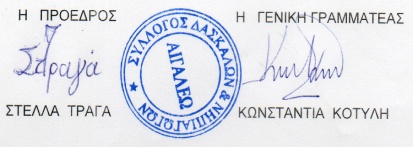 